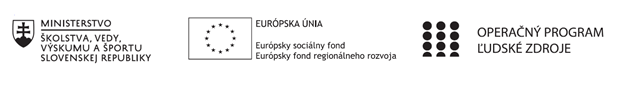 Správa o činnosti pedagogického klubu 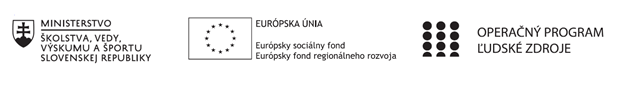 PREZENČNÁ LISTINAMiesto konania stretnutia: ZŠ Veľké ÚľanyDátum konania stretnutia: 2.12.2019Trvanie stretnutia: od 13.30hod	do 15.30hod	Zoznam účastníkov/členov pedagogického klubu:Meno prizvaných odborníkov/iných účastníkov, ktorí nie sú členmi pedagogického klubu  a podpis/y:Prioritná osVzdelávanieŠpecifický cieľ1.1.1 Zvýšiť inkluzívnosť a rovnaký prístup ku kvalitnému vzdelávaniu a zlepšiť výsledky a kompetencie detí a žiakovPrijímateľZákladná škola Veľké ÚľanyNázov projektuRozvíjanie gramotností v ZŠ Veľké ÚľanyKód projektu  ITMS2014+312011R049Názov pedagogického klubu Pedagogický klub v ZŠ Veľké ÚľanyDátum stretnutia  pedagogického klubu2.12.2019Miesto stretnutia  pedagogického klubuZákladná škola Veľké ÚľanyMeno koordinátora pedagogického klubuMgr. Lucia ZdichavskáOdkaz na webové sídlo zverejnenej správyhttps://zsvu.edupage.org/Manažérske zhrnutie:Analýza aplikovaných aktivít v predmete Biológia, Prírodoveda, Prvouka.Hlavné body, témy stretnutia, zhrnutie priebehu stretnutia:Analýza aplikovaných aktivít v predmete BiológiaAnalýza aplikovaných aktivít v predmete PrírodovedaAnalýza aplikovaných v predmete PrvoukaDiskusiaČlenovia pedagogického klubu, ktorí vyučujú „extra“ hodiny v daných predmetoch zhodnotili vplyv doposiaľ realizovaných aktivít:  Biológia:Doplnenie navrhovaných aktivít vzbudil záujem o predmet v každom ročníku. Žiaci sú pozitívne motivovaní, navrhované činnosti ich veľmi zaujímavú, stále viac žiakov sa zapája do tvorby vlastných projektov a prezentácií. Doposiaľ najatraktívnejšie aktivity sú: ochutnávka ovocia a zeleniny, zaradenie hier – pexeso, ale aj rolové hry zdravotnej prípravy. Vzhľadom na aktivitu a záujem žiakov je evidentné, že zážitkové učenie podporuje ich záujem o informácie ako aj upevňovanie a trvácnosť prírodovedných gramotností. PrírodovedaNa hodinách prírodovedy dopĺňame aktivity, ktoré rozvíjajú a rozširujú informácie v danom učive. Využívame možnosť reálne vyskúšať prírodné javy  resp. aplikujeme rôzne pokusy, ktoré žiakov zaujímajú a na ich základe si učivo ľahšie osvojujú. Ďalej je pre nás veľmi významné využívanie čitateľskej gramotnosti v prírodných javoch pričom zaraďujeme rôzne zaujímave texty, rozprávky a príbehy, ktoré žiaci dotvárajú a vytvárajú príbeh, leporelo, učia sa rešpektovať v skupinovej práci. Veľmi pozitívne vnímajú aj vyhľadávanie informácií na internete, vedomostné kvízy, a tvorbu vlastných projektov. Niektoré s vyrobených makiet či prezentácií nám ďalej slúžia ako vyučovacia pomôcka. PrvoukaVýučba Prvouky v 1.ročníku je náročnejšia v tom, že žiaci ešte nevedia čítať. Preto je pre nás veľkým prínosom, že máme možnosť pracovať s obrazovým materiálom, demonštrovať jednoduché pokusy, pozorovať prírodné javy v okolí školy a v domácom prostredí. Vo vyššom 2.ročníku už viac zapájame prácu s doplnkovým textom, s encyklopédiou ako aj s informáciami na internete. Ako motivačná sa javí skupinová práca pri riešení problémových úloh alebo porovnávaní výsledkov pokusov. Veľmi úspešné sú aj diskusie s členmi policajného a požiarneho zboru ako aj miestne návštevy inštitúcii – obecný úrad, knižnica a pod..DiskusiaPedagogický klub spoločne zhodnotil aplikáciu navrhovaných aktivít, analyzoval ich realizáciu vo vzťahu k daným podmienkam v jednotlivých ročníkoch a ich účinnosť v rámci medzipredmetových vzťahov. Závery a odporúčania:Pedagogický klub odporúča všetkým vyučujúcim  naďalej zaraďovať aktivity na rozvoj gramotností vo všetkých predmetoch. Vypracoval (meno, priezvisko)Lucia ZdichavskáDátum3.12.2019PodpisSchválil (meno, priezvisko)Monika SnohováDátum3.12.2019PodpisPrioritná os:VzdelávanieŠpecifický cieľ:1.1.1 Zvýšiť inkluzívnosť a rovnaký prístup ku kvalitnému vzdelávaniu a zlepšiť výsledky a kompetencie detí a žiakovPrijímateľ:Základná škola Veľká ÚľanyNázov projektu:Rozvíjanie gramotností v ZŠ Veľké ÚľanyKód ITMS projektu:312011R049Názov pedagogického klubu:Pedagogický klub v ZŠ Veľké Úľanyč.Meno a priezviskoPodpisInštitúcia1.Lenka HrubjákováZŠ Veľké Úľany2.Silvia PillárováZŠ Veľké Úľany3Barbora KovácsováZŠ Veľké Úľany4Silvia LaššuováZŠ Veľké Úľany5Martina HanzelováZŠ Veľké Úľany6.Martina KissZŠ Veľké Úľany7.Lívia BrezanskáZŠ Veľké Úľany8.Kristína MészárosZŠ Veľké Úľany9.Nadežda NágelováZŠ Veľké Úľany10.Lucia ZdichavskáZŠ Veľké Úľanyč.Meno a priezviskoPodpisInštitúcia1.Monika Snohová ZŠ Veľké Úľany